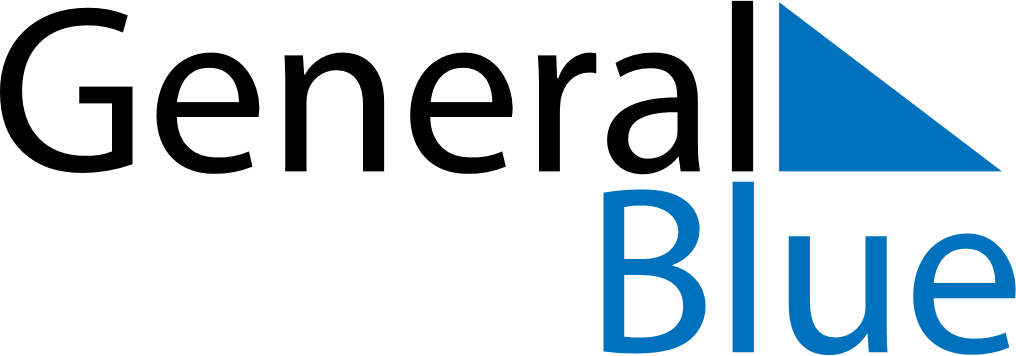 April 2030April 2030April 2030ColombiaColombiaMONTUEWEDTHUFRISATSUN1234567891011121314Palm Sunday15161718192021Maundy ThursdayGood FridayEaster Sunday222324252627282930